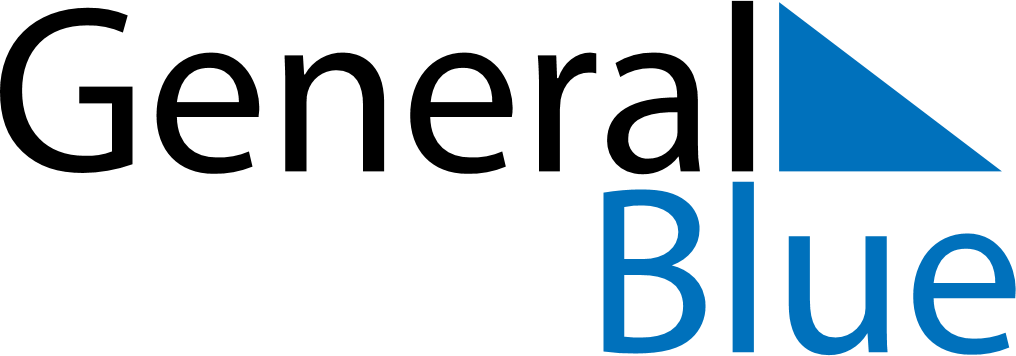 2024 - Q4Armenia2024 - Q4Armenia2024 - Q4Armenia2024 - Q4Armenia2024 - Q4Armenia2024 - Q4Armenia October 2024 October 2024 October 2024MondayTuesdayTuesdayWednesdayThursdayFridaySaturdaySunday1123456788910111213141515161718192021222223242526272829293031 November 2024 November 2024 November 2024MondayTuesdayTuesdayWednesdayThursdayFridaySaturdaySunday1234556789101112121314151617181919202122232425262627282930 December 2024 December 2024 December 2024MondayTuesdayTuesdayWednesdayThursdayFridaySaturdaySunday12334567891010111213141516171718192021222324242526272829303131Oct 12: Translator’s DayDec 7: Earthquake Remembrance DayDec 31: New Year’s Eve